显示系统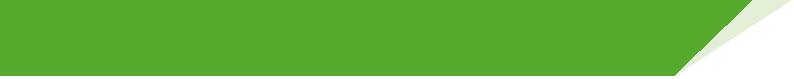 w w w . i e i w o r l d . c o m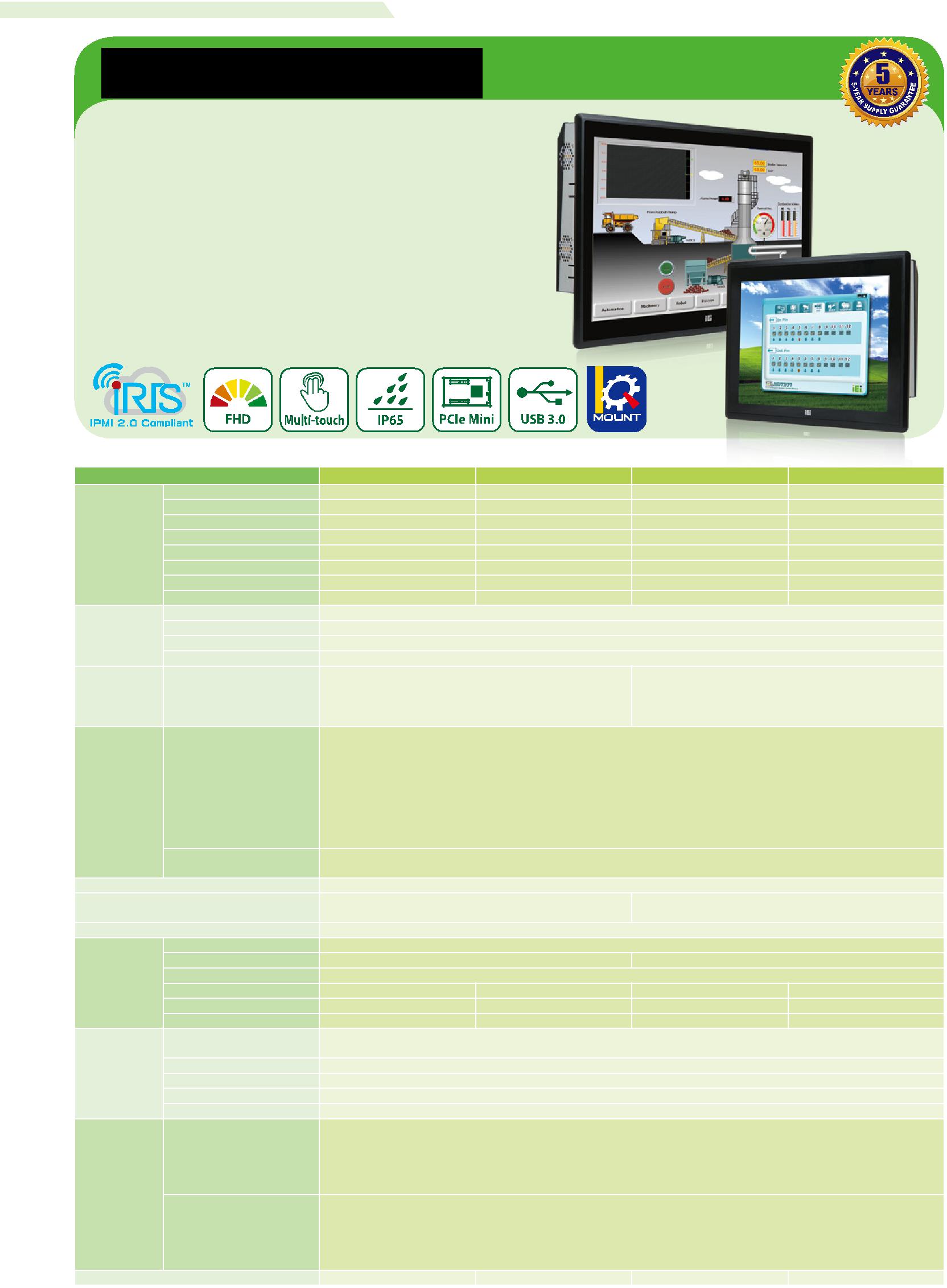 PPC-F H81系列智能工业平板电脑●支持iRIS- 2400威强电智能解决方案●可扩展的英特尔®H81芯片组支持LGA1150英特尔®™第四代核心i7 / i5 / i3,Pentium®或赛扬®处理器高达65 wTDP●JI坚固IP65铝质前面板●美观超薄边框为无缝式安装●投射电容式多点触摸●双全尺寸PCIe迷你卡扩张●AC / DC电源输入选项(DC型号根据订单生产)规格参数Input: 90VAC-264VAC, 50/60HzOutput (max.): 3.3V@10A, 5V@14A, 12V@14A, -12V@0.3APPC-F H81-2019-V10	5-57显示系统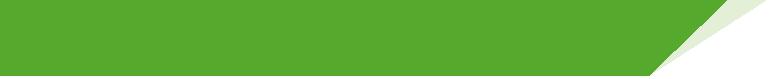 w w w . i e i w o r l d . c o m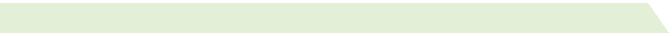 订购信息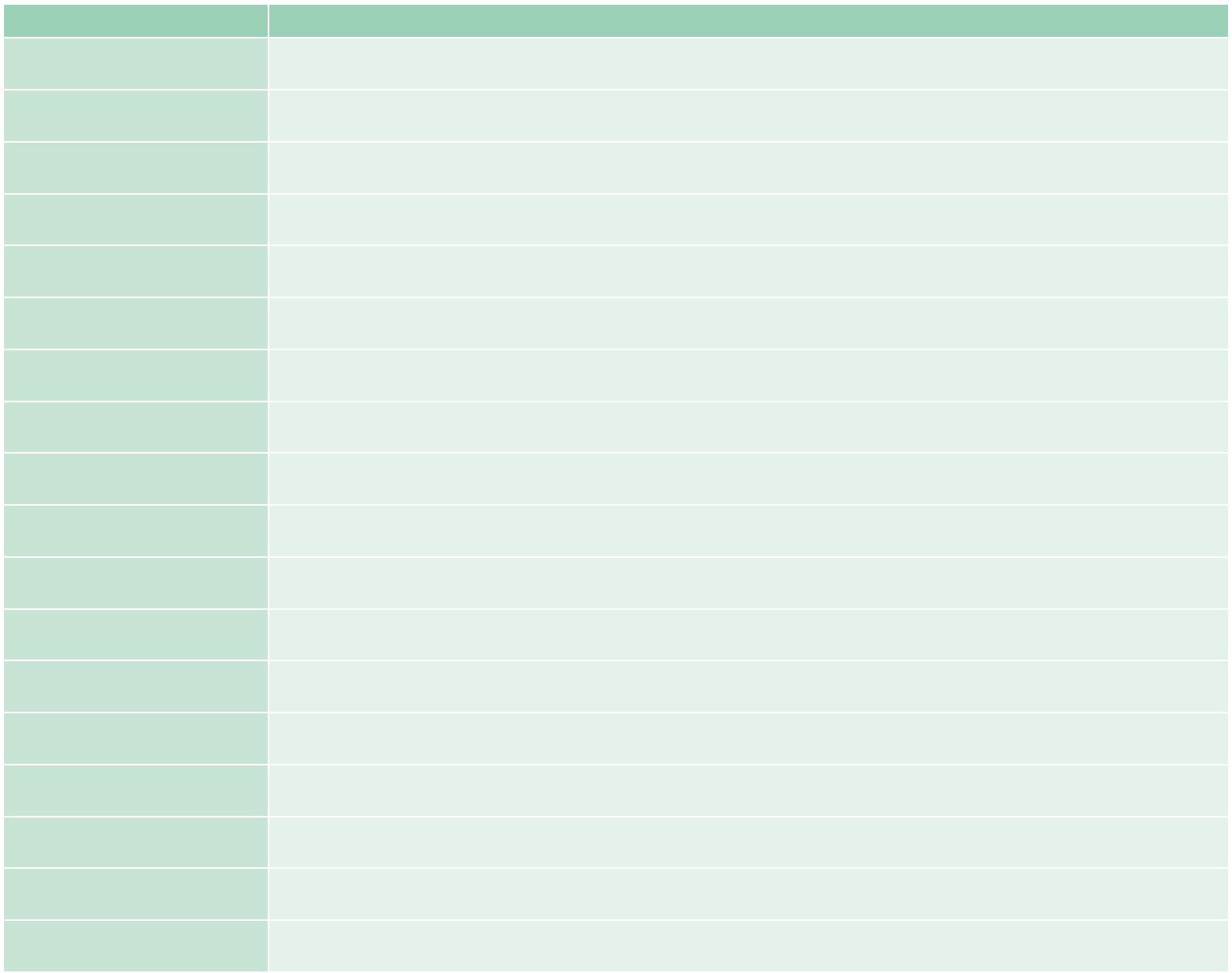 可选配件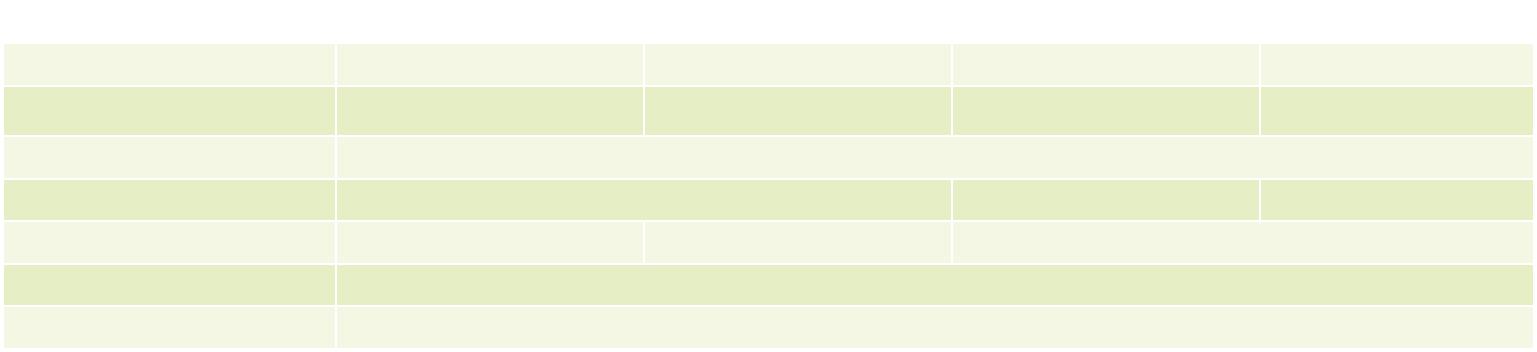 包装清单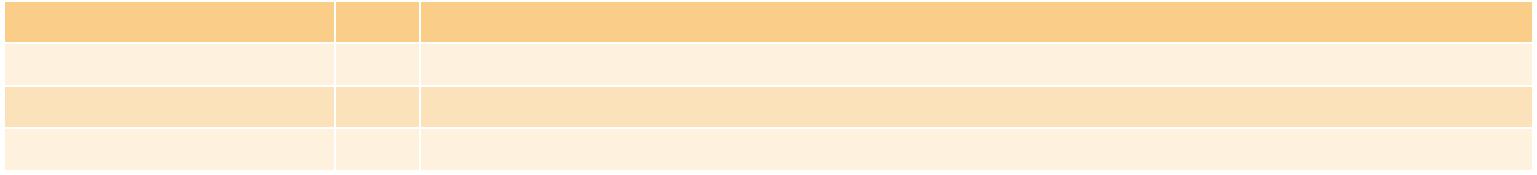 5-58	PPC-F H81-2019-V10显示系统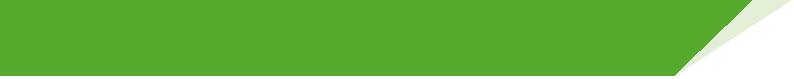 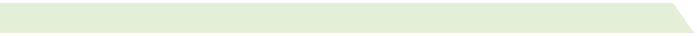 PPC-F15A完全集成的I / OPPC-F17A完全集成的I / OPPC-F22A完全集成的I / OPPC-F24A完全集成的I / OPPC-F15A结构尺寸(单位:mm)4.20136.40w w w . i e i w o r l d . c o mGbE LAN	USB 3.1 Gen 1	RS-422/485	Power Switch	Line-out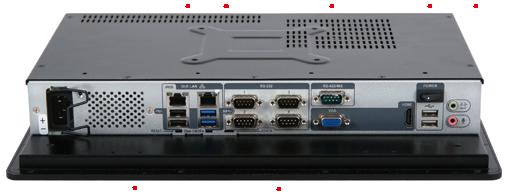 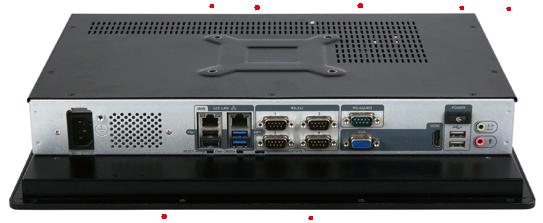 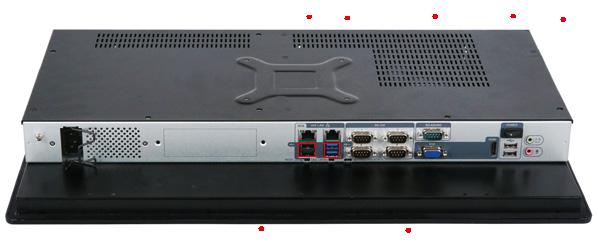 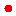 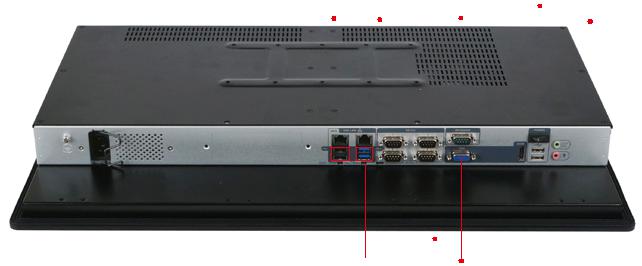 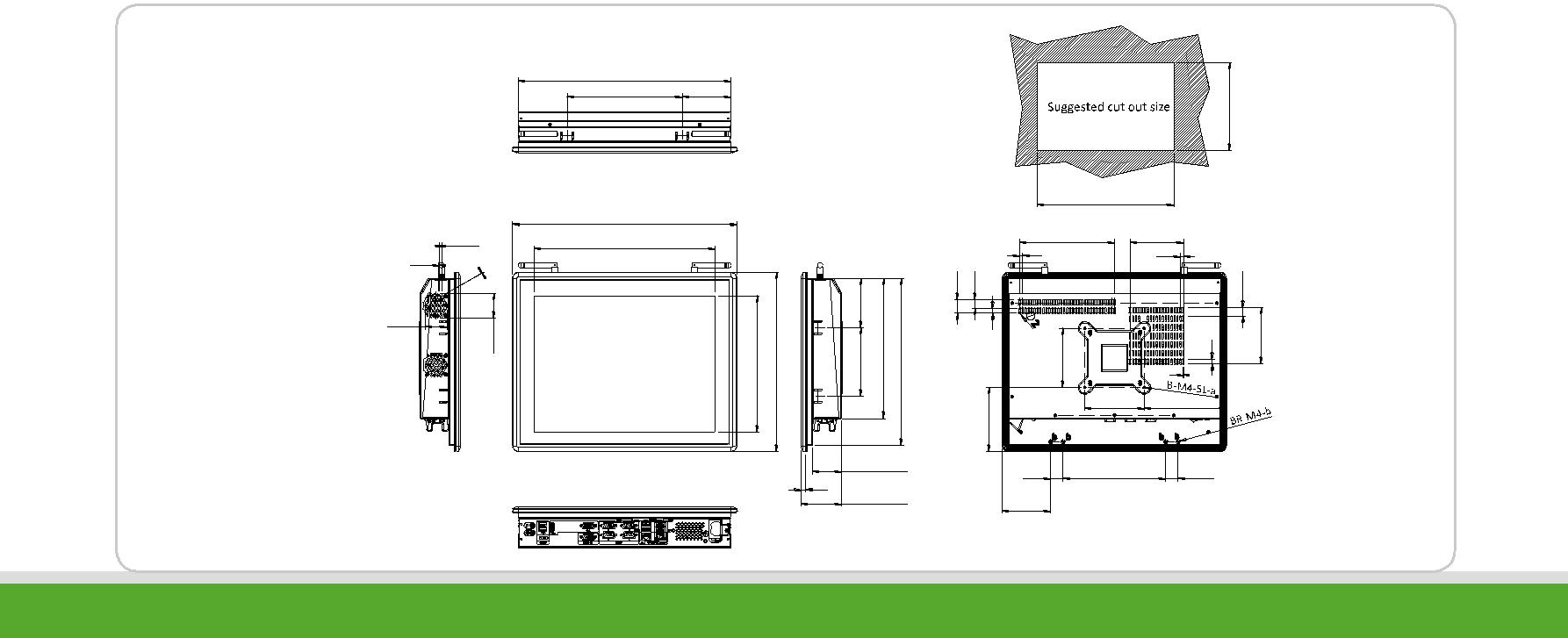 PPC-F H81-2019-V10	5-59显示系统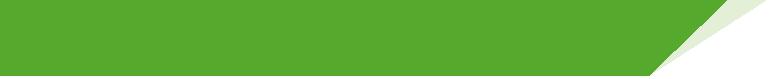 w w w . i e i w o r l d . c o m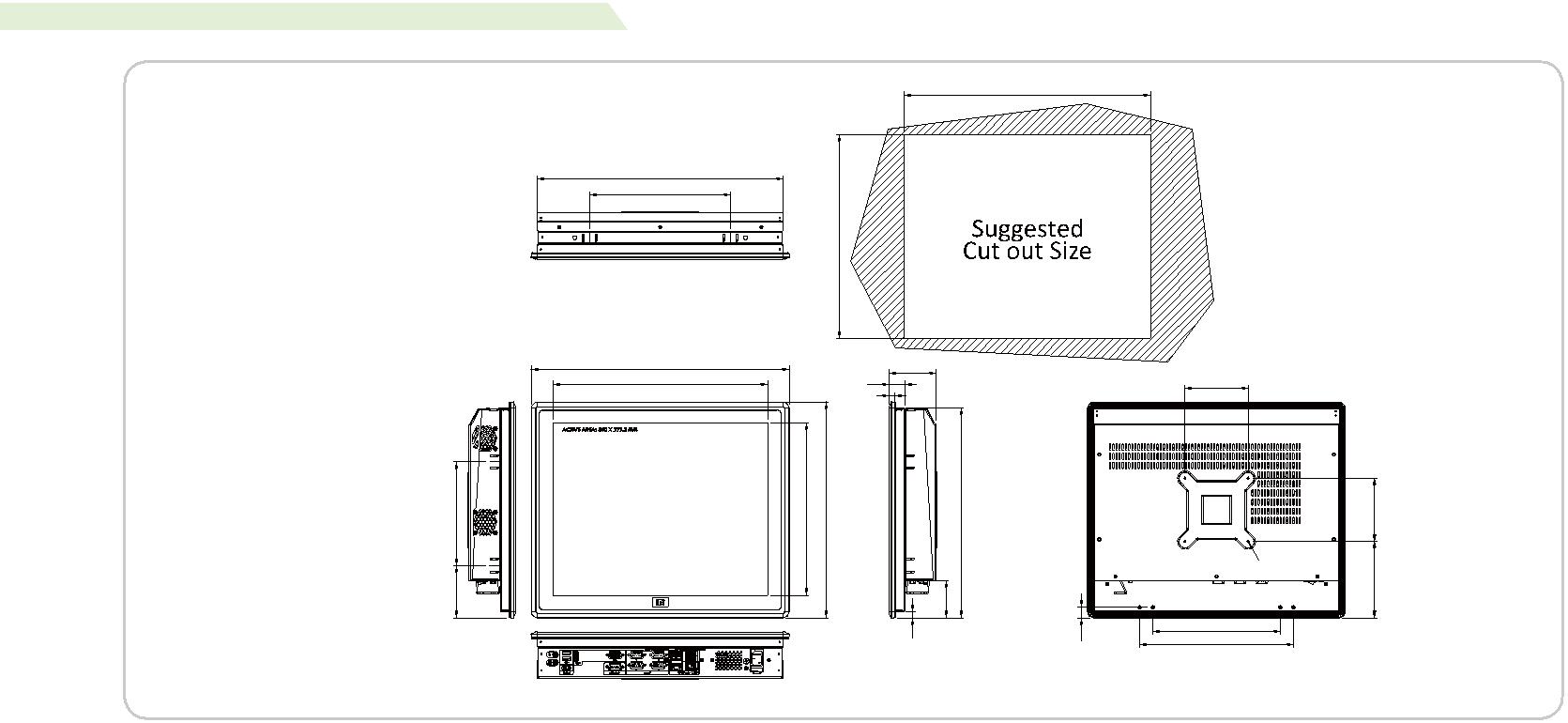 PPC-F17A结构尺寸(单位:mm)390389222.60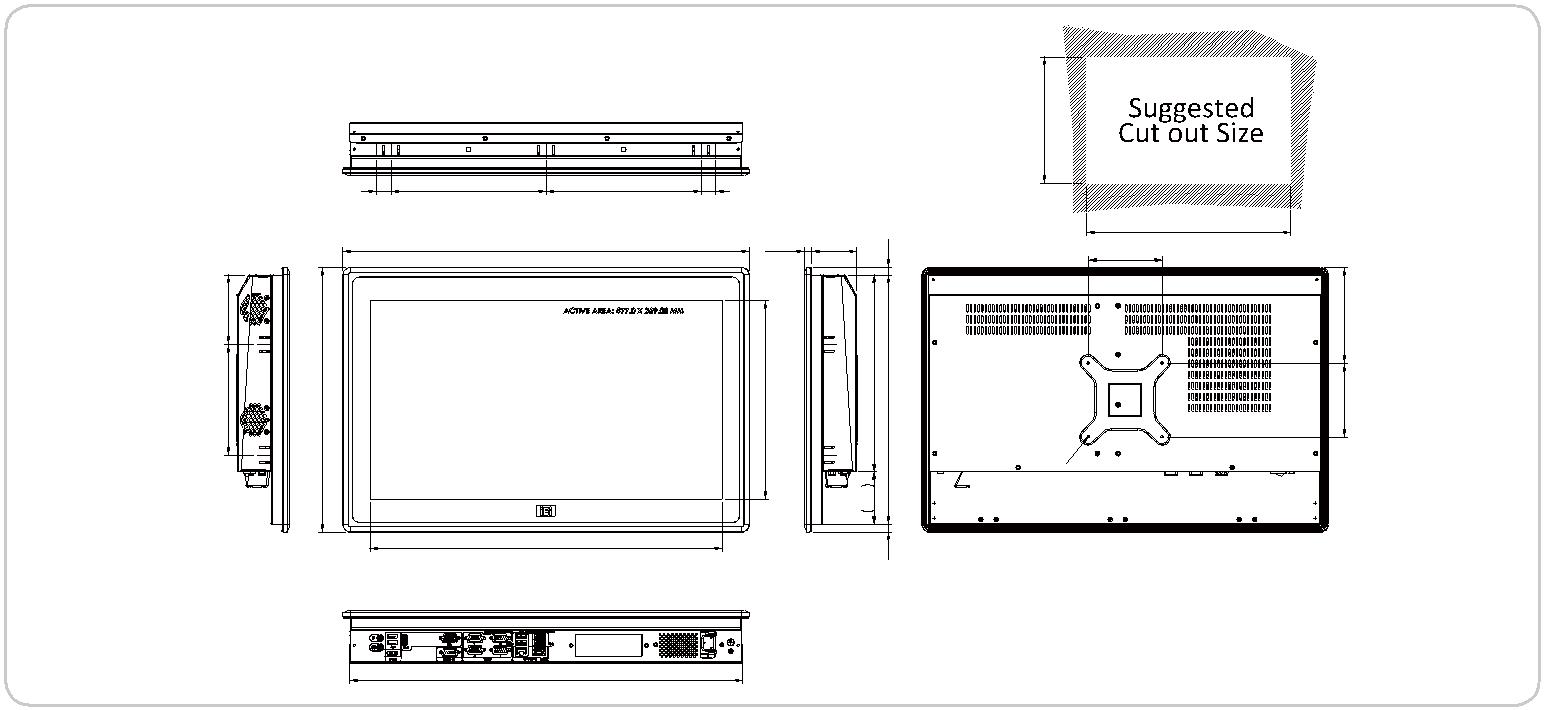 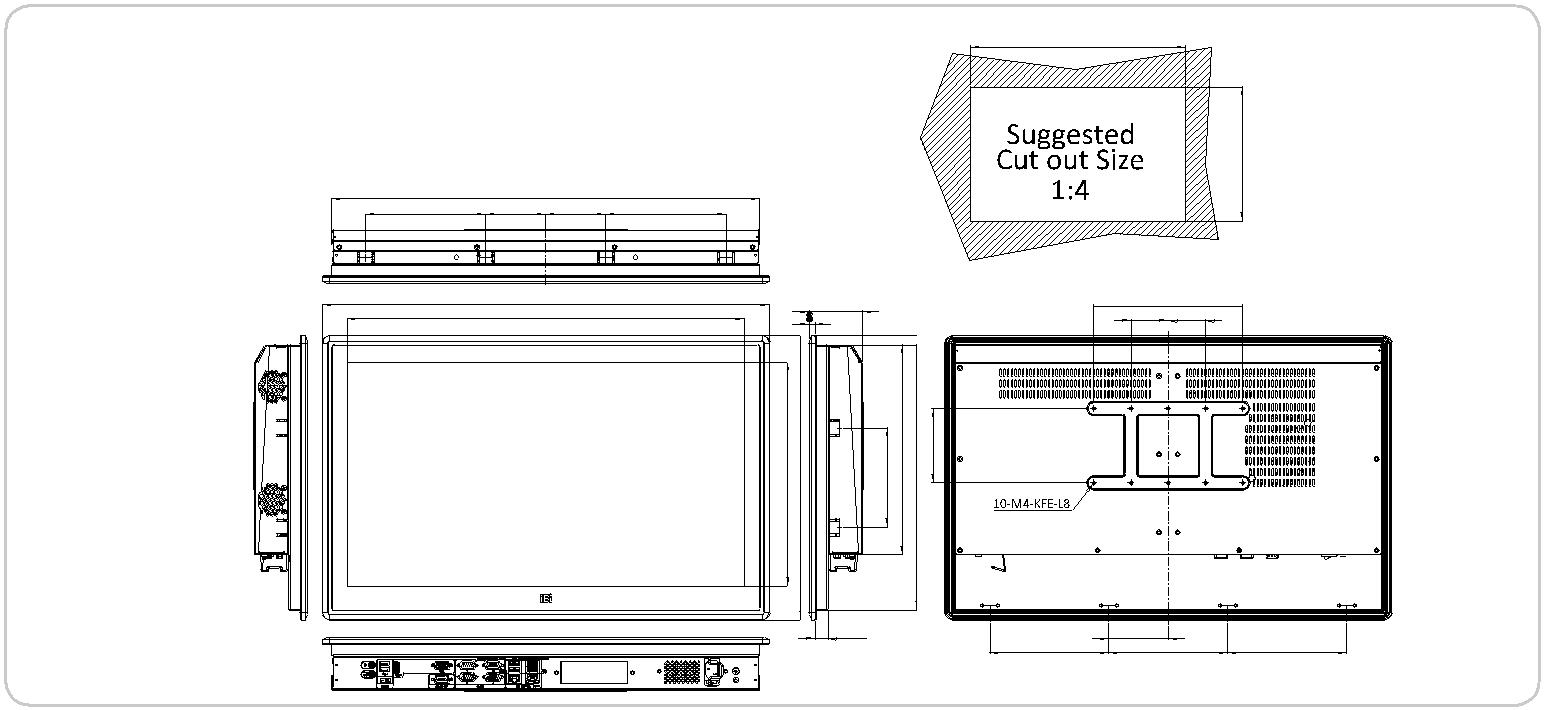 71.50159.70100201.70243.5053610010050  50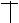 79.85159.70	159.705-60	PPC-F H81-2019-V10型号PPC-F15APPC-F17APPC-F22APPC-F24ALCD 尺寸15’’ (4:3)17’’ (5:4)21.5’’ (16:9)23.8” (16:9)1024(W) x 768(H)1280(W) x 1024(H)1920(W) x 1080(H)1920(W) x 1080(H)亮度(cd/m²)450350250250LCD对比率800 : 1800 : 11000 : 13000 : 1LCDLCD颜色16.2M16.7M16.7M16.7MLCD颜色16.2M16.7M16.7M16.7M像素间距0.297 x 0.2970.26 x 0.260.25 x 0.250.28 x 0.28可视角度 (H-V)160° / 150°170° / 160°170° / 160°178° / 178°背光灯 (hrs)70000500003000030000SBC ModelFPPCMB-H81-R10FPPCMB-H81-R10主板CPULGA1150 Intel® 4th generation Core™ i7/i5/i3, Pentium® or Celeron® processor with up to 65W TDPLGA1150 Intel® 4th generation Core™ i7/i5/i3, Pentium® or Celeron® processor with up to 65W TDPLGA1150 Intel® 4th generation Core™ i7/i5/i3, Pentium® or Celeron® processor with up to 65W TDPLGA1150 Intel® 4th generation Core™ i7/i5/i3, Pentium® or Celeron® processor with up to 65W TDP主板芯片组Intel® H81Intel® H81芯片组Intel® H81Intel® H81RAMSupport 2 x 204-pin 1066/1333/1600 MHz dual-channel DDR3 SO-DIMM slots (max. 16GB)Support 2 x 204-pin 1066/1333/1600 MHz dual-channel DDR3 SO-DIMM slots (max. 16GB)Support 2 x 204-pin 1066/1333/1600 MHz dual-channel DDR3 SO-DIMM slots (max. 16GB)Support 2 x 204-pin 1066/1333/1600 MHz dual-channel DDR3 SO-DIMM slots (max. 16GB)5-wire resistive single touch window, 3H/Penmount 90005-wire resistive single touch window, 3H/Penmount 9000触摸触摸屏& 控制器(Anti-glare Surface)(Anti-glare Surface)10-point Projected capacitive touch window, 6H/EETI EXC318810-point Projected capacitive touch window, 6H/EETI EXC3188触摸触摸屏& 控制器10-point Projected capacitive touch window, 6H/EETI EXC318810-point Projected capacitive touch window, 6H/EETI EXC3188(Anti-UV, Anti-glare Surface)(Anti-UV, Anti-glare Surface)10-point Projected capacitive touch window, 6H/EETI EXC318810-point Projected capacitive touch window, 6H/EETI EXC3188(Anti-UV, Anti-glare Surface)(Anti-UV, Anti-glare Surface)(Anti-UV, Anti-glare Surface)(Anti-UV, Anti-glare Surface)2 x RJ-45 LAN Port1 x VGA output2 x USB 3.1 Gen 1 (5Gb/s)1 x AC/DC power plug4 x USB 2.0(DC model is by build to order manufacturing)(DC model is by build to order manufacturing)I/O接口 & 开关1 x HDMI output1 x AT/ATX switchI/O接口 & 开关4 x RS-2321 x Clear CMOS输入端口1 x RS-422/4851 x Reset button1 x MIC-in1 x Power switch1 x Line-out扩展1 x Full-size/half-size PCIe Mini card (PCIe and USB signal)1 x Full-size/half-size PCIe Mini card (PCIe and USB signal)扩展1 x Full-size/half-size PCIe Mini card (PCIe , USB and mSATA signal)1 x Full-size/half-size PCIe Mini card (PCIe , USB and mSATA signal)1 x Full-size/half-size PCIe Mini card (PCIe , USB and mSATA signal)1 x Full-size/half-size PCIe Mini card (PCIe , USB and mSATA signal)无线802.11 b/g/n (optional)802.11 b/g/n (optional)驱动器材之架1 x 2.5” HDD/SSD drive bay1 x 2.5” HDD/SSD drive bay1 x 2.5” HDD/SSD drive bay or 1 x 3.5” HDD/SSD drive bay1 x 2.5” HDD/SSD drive bay or 1 x 3.5” HDD/SSD drive bay驱动器材之架1 x mSATA1 x mSATA1 x mSATA1 x mSATAiRIS 远程管理方案iRIS-2400 (optional)iRIS-2400 (optional)材质Aluminum front cover and sheet metal rear coverAluminum front cover and sheet metal rear cover安装方式Panel mount, rack mount, 100x100 VESA mountPanel mount, rack mount, 100x100 VESA mountPanel mount, 100x100 VESA mountPanel mount, 100x100 VESA mount物理属性外壳颜色Black CBlack C物理属性尺寸(mm)303 x 378.5 x 68.7341.4 x 408.4 x 73.8350.4 x 550.4 x 71.7382 x 600 x 71.7尺寸(mm)303 x 378.5 x 68.7341.4 x 408.4 x 73.8350.4 x 550.4 x 71.7382 x 600 x 71.7开孔尺寸 (mm)285.6 x 361.1323 x 390341 x 536359.6 x 577.6净重/毛重(kg)5.6/ 8.37.5/10.710.1/14.410.5/14.8操作温度-10°C ~ 50°C-10°C ~ 50°C(空气流动)-10°C ~ 50°C-10°C ~ 50°C(空气流动)环境存储温度-20°C ~ 60°C-20°C ~ 60°C环境相对温度10% to 95% (non-condensing)10% to 95% (non-condensing)相对温度10% to 95% (non-condensing)10% to 95% (non-condensing)IP 等级Front IP 65Front IP 65安规和EMCCE & FCC certifiedCE & FCC certifiedAC input ATX power supply- P/N: 63030-010220-100-RSAC 输入- 220W power supply电源需求DC input ATX power supplyDC input ATX power supply- P/N: XACE-4520C-RSDC 输入(根据订单需求)- 200W power supply- Input: 24VDC, 15A (max)- Output (max.): 3.3V@12A, 5V@12A, 12V@15.4A, -12V@0.5A- Output (max.): 3.3V@12A, 5V@12A, 12V@15.4A, -12V@0.5A功耗80W100W110W120W型号描述PPC-F15AA-H81i-P/4G/PC-R2215" 450 cd/m² XGA Panel PC with Intel® H81 chipset, Intel® Pentium® Processor G3420 (3M Cache, 3.20 GHz), TDP 53W, 2GB RAM*2, supportPPC-F15AA-H81i-P/4G/PC-R22iRIS-2400, black color, PSU ACE-A622B, projective capacitive touch window with AG coating, R22iRIS-2400, black color, PSU ACE-A622B, projective capacitive touch window with AG coating, R22PPC-F15AA-H81i-i3/4G/PC-R2215" 450 cd/m² XGA Panel PC with Intel® H81 chipset, Core i3 Dual Core i3-4330 Processor (4M Cache, 3.50 GHz), TDP 54W, 2GB RAM*2, supportPPC-F15AA-H81i-i3/4G/PC-R22iRIS-2400, black color, PSU ACE-A622B, PCAP touch window with AG coating, R22iRIS-2400, black color, PSU ACE-A622B, PCAP touch window with AG coating, R22PPC-F15AA-H81i-i5/4G/PC-R2215" 450 cd/m² XGA Panel PC with Intel® H81 chipset, Core i5 Quad Core i5-4570S Processor (6M Cache, up to 3.60 GHz), TDP 65W, 2GB RAM*2,PPC-F15AA-H81i-i5/4G/PC-R22support iRIS-2400, black color, PSU ACE-A622B, PCAP touch window with AG coating, R22support iRIS-2400, black color, PSU ACE-A622B, PCAP touch window with AG coating, R22PPC-F15AA-H81i-P/4G/R-R2215" 450 cd/m² XGA Panel PC with Intel® H81 chipset, Intel® Pentium® Processor G3420 (3M Cache, 3.20 GHz), TDP 53W, 2GB RAM*2, supportPPC-F15AA-H81i-P/4G/R-R22iRIS-2400, black color, PSU ACE-A622B, resistive touch window with AG coating, R22iRIS-2400, black color, PSU ACE-A622B, resistive touch window with AG coating, R22PPC-F15AA-H81i-i3/4G/R-R2215" 450 cd/m² XGA Panel PC with Intel® H81 chipset, Core i3 Dual Core i3-4330 Processor (4M Cache, 3.50 GHz), TDP 54W, 2GB RAM*2, supportPPC-F15AA-H81i-i3/4G/R-R22iRIS-2400, black color, PSU ACE-A622B, resistive touch window with AG coating, R22iRIS-2400, black color, PSU ACE-A622B, resistive touch window with AG coating, R22PPC-F15AA-H81i-i5/4G/R-R2215" 450 cd/m² XGA Panel PC with Intel® H81 chipset, Core i5 Quad Core i5-4570S Processor (6M Cache, up to 3.60 GHz), TDP 65W, 2GB RAM*2,PPC-F15AA-H81i-i5/4G/R-R22support iRIS-2400, black color, PSU ACE-A622B, resistive touch window with AG coating, R22support iRIS-2400, black color, PSU ACE-A622B, resistive touch window with AG coating, R22PPC-F17AA-H81i-P/4G/PC-R1317" 350 cd/m² SXGA Panel PC with Intel® H81 chipset, Intel® Pentium® Processor G3420 (3M Cache, 3.20 GHz), TDP 53W, 2GB RAM*2, supportPPC-F17AA-H81i-P/4G/PC-R13iRIS-2400, black color, PSU ACE-A622B, projective capacitive touch window with AG coating, R13iRIS-2400, black color, PSU ACE-A622B, projective capacitive touch window with AG coating, R13PPC-F17AA-H81i-i3/4G/PC-R1317" 350 cd/m² SXGA Panel PC with Intel® H81 chipset, Core i3 Dual Core i3-4330 Processor (4M Cache, 3.50 GHz), TDP 54W, 2GB RAM*2,PPC-F17AA-H81i-i3/4G/PC-R13support iRIS-2400, black color, PSU ACE-A622B, projective capacitive touch window with AG coating, R13support iRIS-2400, black color, PSU ACE-A622B, projective capacitive touch window with AG coating, R13PPC-F17AA-H81i-i5/4G/PC-R1317" 350 cd/m² SXGA Panel PC with Intel® H81 chipset,Core i5 Quad Core i5-4570S Processor(6M Cache,up to 3.60 GHz),TDP 65W,2GBPPC-F17AA-H81i-i5/4G/PC-R13RAM*2,support iRIS-2400,black color,PSU ACE-A622B,projective capacitive touch window with AG coating, R13RAM*2,support iRIS-2400,black color,PSU ACE-A622B,projective capacitive touch window with AG coating, R13PPC-F17AA-H81i-P/4G/R-R1317" 350 cd/m² SXGA Panel PC with Intel® H81 chipset, Intel® Pentium® Processor G3420 (3M Cache, 3.20 GHz), TDP 53W, 2GB RAM*2, supportPPC-F17AA-H81i-P/4G/R-R13iRIS-2400, black color, PSU ACE-A622B, resistive touch window with AG coating, R13iRIS-2400, black color, PSU ACE-A622B, resistive touch window with AG coating, R13PPC-F17AA-H81i-i3/4G/R-R1317" 350 cd/m² SXGA Panel PC with Intel® H81 chipset, Core i3 Dual Core i3-4330 Processor (4M Cache, 3.50 GHz), TDP 54W, 2GB RAM*2,PPC-F17AA-H81i-i3/4G/R-R13support iRIS-2400, black color, PSU ACE-A622B, resistive touch window with AG coating, R13support iRIS-2400, black color, PSU ACE-A622B, resistive touch window with AG coating, R13PPC-F17AA-H81i-i5/4G/R-R1317" 350 cd/m² SXGA Panel PC with Intel® H811 chipset, Core i5 Quad Core i5-4570S Processor (6M Cache, up to 3.60 GHz), TDP 65W, 2GBPPC-F17AA-H81i-i5/4G/R-R13RAM*2, support iRIS-2400, black color, PSU ACE-A622B, resistive touch window with AG coating, R13RAM*2, support iRIS-2400, black color, PSU ACE-A622B, resistive touch window with AG coating, R13PPC-F22AA-H81i-i3/4G/PC-R1321.5" 250 cd/m² FHD Panel PC with Intel® H81 chipset, Core i3 Dual Core i3-4330 Processor (4M Cache, 3.50 GHz), TDP 54W, 2GB RAM*2,PPC-F22AA-H81i-i3/4G/PC-R13support iRIS-2400, black color, PSU ACE-A622B, AG projective capacitive touch window, R13support iRIS-2400, black color, PSU ACE-A622B, AG projective capacitive touch window, R13PPC-F22AA-H81i-i5/4G/PC-R1321.5" 250 cd/m² FHD Panel PC with Intel® H81 chipset, Core i5 Quad Core i5-4570S Processor(6M Cache, up to 3.60 GHz), TDP 65W, 2GBPPC-F22AA-H81i-i5/4G/PC-R13RAM*2, support iRIS-2400,black color,PSU ACE-A622B, AG projective capacitive touch window,R13RAM*2, support iRIS-2400,black color,PSU ACE-A622B, AG projective capacitive touch window,R13PPC-F22AA-H81i-P/4G/PC-R1321.5" 250 cd/m² FHD Panel PC with Intel® H81 chipset, Intel® Pentium® Processor G3420 (3M Cache, 3.20 GHz), TDP 53W, 2GB RAM*2, supportPPC-F22AA-H81i-P/4G/PC-R13iRIS-2400, black color, PSU ACE-A622B, AG projective capacitive touch window, R13iRIS-2400, black color, PSU ACE-A622B, AG projective capacitive touch window, R13PPC-F24AA-H81i-P/4G/PC-R2123.8" 250 cd/m² FHD Panel PC with Intel® H81 chipset, Intel® Pentium® Processor G3420 (3M Cache, 3.20 GHz), TDP 53W, 2GB RAM*2, supportPPC-F24AA-H81i-P/4G/PC-R21iRIS-2400, black color, PSU ACE-A622B, projective capacitive touch window with AG coating, R21iRIS-2400, black color, PSU ACE-A622B, projective capacitive touch window with AG coating, R21PPC-F24AA-H81i-i3/4G/PC-R2123.8" 250 cd/m² FHD Panel PC with Intel® H81 chipset, Core i3 Dual Core i3-4330 Processor (4M Cache, 3.50 GHz), TDP 54W, 2GB RAM*2,PPC-F24AA-H81i-i3/4G/PC-R21support iRIS-2400, black color, PSU ACE-A622B, projective capacitive touch window with AG coating, R21support iRIS-2400, black color, PSU ACE-A622B, projective capacitive touch window with AG coating, R21PPC-F24AA-H81i-i5/4G/PC-R2123.8" 250 cd/m² FHD Panel PC with Intel® H81 chipset, Core i5 Quad Core i5-4570S Processor (6M Cache, up to 3.60 GHz), TDP 65W, 2GBPPC-F24AA-H81i-i5/4G/PC-R21RAM*2, support iRIS-2400, black color, PSU ACE-A622B, projective capacitive touch window with AG coating, R21RAM*2, support iRIS-2400, black color, PSU ACE-A622B, projective capacitive touch window with AG coating, R21ItemPPC-F15APPC-F17APPC-F22APPC-F24AArmARM-31-RSARM-31-RSARM-31-RSARM-31-RSStandSTAND-A21 STAND-A19-RSSTAND-C19-R10STAND-C19-R10STAND-C19-R10StandSTAND-C19-R10STAND-A21-R10STAND-A21-R10STAND-A21-R10STAND-C19-R10STAND-A21-R10STAND-A21-R10STAND-A21-R10Wall Mount KitWK-190MS-R10Panel Mount KitFPK-04-R10FPK-05-R10FPK-06-R10Rack Mount KitFRK15-R10FRK17-R10N/AWi-Fi KitEMB-WIFI-KIT11-R20iRIS (IEI Remote Intelligent System) KitiRIS-2400-R10ItemQ’tyRemarkPower Cord1Depends on shipping regionScrew Kit1Touch Pen1Resistive touch only40.88AC InputAC InputUSB 2.0  ResetUSB 2.0  ResetUSB 2.0  ResetUSB 2.0  ResetUSB 2.0  ResetAT/ATX RS-232AT/ATX RS-232AT/ATX RS-232AT/ATX RS-232VGAVGAHDMI   USB 2.0HDMI   USB 2.0HDMI   USB 2.0HDMI   USB 2.0HDMI   USB 2.0HDMI   USB 2.0HDMI   USB 2.0HDMI   USB 2.0HDMI   USB 2.0HDMI   USB 2.0MicMicClear CMOSClear CMOSClear CMOSClear CMOSClear CMOSClear CMOSClear CMOSClear CMOSClear CMOSGbE LANGbE LANGbE LANGbE LANUSB 3.1 Gen 1USB 3.1 Gen 1USB 3.1 Gen 1USB 3.1 Gen 1USB 3.1 Gen 1RS-422/485RS-422/485RS-422/485Power SwitchPower SwitchPower SwitchPower SwitchPower SwitchPower SwitchPower SwitchPower SwitchPower SwitchLine-outAC InputAC InputUSB 2.0  ResetUSB 2.0  ResetUSB 2.0  ResetUSB 2.0  ResetUSB 2.0  ResetAT/ATX RS-232   VGA   HDMIAT/ATX RS-232   VGA   HDMIAT/ATX RS-232   VGA   HDMIAT/ATX RS-232   VGA   HDMIAT/ATX RS-232   VGA   HDMIAT/ATX RS-232   VGA   HDMIAT/ATX RS-232   VGA   HDMIAT/ATX RS-232   VGA   HDMIUSB 2.0    MicUSB 2.0    MicUSB 2.0    MicUSB 2.0    MicUSB 2.0    MicUSB 2.0    MicUSB 2.0    MicUSB 2.0    MicUSB 2.0    MicUSB 2.0    MicClear CMOSClear CMOSClear CMOSClear CMOSClear CMOSClear CMOSClear CMOSClear CMOSClear CMOSClear CMOSClear CMOSClear CMOSClear CMOSClear CMOSGbE LAN  USB 3.1 Gen 1 RS-422/485GbE LAN  USB 3.1 Gen 1 RS-422/485GbE LAN  USB 3.1 Gen 1 RS-422/485GbE LAN  USB 3.1 Gen 1 RS-422/485GbE LAN  USB 3.1 Gen 1 RS-422/485GbE LAN  USB 3.1 Gen 1 RS-422/485GbE LAN  USB 3.1 Gen 1 RS-422/485GbE LAN  USB 3.1 Gen 1 RS-422/485GbE LAN  USB 3.1 Gen 1 RS-422/485GbE LAN  USB 3.1 Gen 1 RS-422/485GbE LAN  USB 3.1 Gen 1 RS-422/485Power Switch  Line-outPower Switch  Line-outPower Switch  Line-outPower Switch  Line-outPower Switch  Line-outPower Switch  Line-outPower Switch  Line-outPower Switch  Line-outPower Switch  Line-outPower Switch  Line-outAC InputAC InputAC InputUSB 2.0  ResetUSB 2.0  ResetUSB 2.0  ResetUSB 2.0  ResetUSB 2.0  ResetUSB 2.0  ResetUSB 2.0  ResetAT/ATX   RS-232AT/ATX   RS-232AT/ATX   RS-232AT/ATX   RS-232AT/ATX   RS-232AT/ATX   RS-232AT/ATX   RS-232AT/ATX   RS-232AT/ATX   RS-232AT/ATX   RS-232HDMI USB 2.0   MicHDMI USB 2.0   MicHDMI USB 2.0   MicHDMI USB 2.0   MicHDMI USB 2.0   MicHDMI USB 2.0   MicHDMI USB 2.0   MicHDMI USB 2.0   MicHDMI USB 2.0   MicHDMI USB 2.0   MicHDMI USB 2.0   MicHDMI USB 2.0   MicHDMI USB 2.0   MicHDMI USB 2.0   MicHDMI USB 2.0   MicClear CMOSClear CMOSClear CMOSClear CMOSClear CMOSClear CMOSClear CMOSClear CMOSClear CMOSClear CMOSVGAVGAVGAVGAGbE LAN USB 3.1 Gen 1 RS-422/485GbE LAN USB 3.1 Gen 1 RS-422/485GbE LAN USB 3.1 Gen 1 RS-422/485GbE LAN USB 3.1 Gen 1 RS-422/485GbE LAN USB 3.1 Gen 1 RS-422/485GbE LAN USB 3.1 Gen 1 RS-422/485GbE LAN USB 3.1 Gen 1 RS-422/485GbE LAN USB 3.1 Gen 1 RS-422/485GbE LAN USB 3.1 Gen 1 RS-422/485GbE LAN USB 3.1 Gen 1 RS-422/485GbE LAN USB 3.1 Gen 1 RS-422/485GbE LAN USB 3.1 Gen 1 RS-422/485GbE LAN USB 3.1 Gen 1 RS-422/485GbE LAN USB 3.1 Gen 1 RS-422/485GbE LAN USB 3.1 Gen 1 RS-422/485GbE LAN USB 3.1 Gen 1 RS-422/485GbE LAN USB 3.1 Gen 1 RS-422/485GbE LAN USB 3.1 Gen 1 RS-422/485GbE LAN USB 3.1 Gen 1 RS-422/485Power SwitchPower SwitchPower SwitchPower SwitchPower SwitchPower SwitchPower SwitchPower SwitchPower SwitchPower SwitchPower SwitchPower SwitchPower SwitchPower SwitchGbE LAN USB 3.1 Gen 1 RS-422/485GbE LAN USB 3.1 Gen 1 RS-422/485GbE LAN USB 3.1 Gen 1 RS-422/485GbE LAN USB 3.1 Gen 1 RS-422/485GbE LAN USB 3.1 Gen 1 RS-422/485GbE LAN USB 3.1 Gen 1 RS-422/485GbE LAN USB 3.1 Gen 1 RS-422/485GbE LAN USB 3.1 Gen 1 RS-422/485GbE LAN USB 3.1 Gen 1 RS-422/485GbE LAN USB 3.1 Gen 1 RS-422/485GbE LAN USB 3.1 Gen 1 RS-422/485GbE LAN USB 3.1 Gen 1 RS-422/485GbE LAN USB 3.1 Gen 1 RS-422/485GbE LAN USB 3.1 Gen 1 RS-422/485GbE LAN USB 3.1 Gen 1 RS-422/485GbE LAN USB 3.1 Gen 1 RS-422/485GbE LAN USB 3.1 Gen 1 RS-422/485GbE LAN USB 3.1 Gen 1 RS-422/485GbE LAN USB 3.1 Gen 1 RS-422/485Line-outLine-outLine-outLine-outLine-outGbE LAN USB 3.1 Gen 1 RS-422/485GbE LAN USB 3.1 Gen 1 RS-422/485GbE LAN USB 3.1 Gen 1 RS-422/485GbE LAN USB 3.1 Gen 1 RS-422/485GbE LAN USB 3.1 Gen 1 RS-422/485GbE LAN USB 3.1 Gen 1 RS-422/485GbE LAN USB 3.1 Gen 1 RS-422/485GbE LAN USB 3.1 Gen 1 RS-422/485GbE LAN USB 3.1 Gen 1 RS-422/485GbE LAN USB 3.1 Gen 1 RS-422/485GbE LAN USB 3.1 Gen 1 RS-422/485GbE LAN USB 3.1 Gen 1 RS-422/485GbE LAN USB 3.1 Gen 1 RS-422/485GbE LAN USB 3.1 Gen 1 RS-422/485GbE LAN USB 3.1 Gen 1 RS-422/485GbE LAN USB 3.1 Gen 1 RS-422/485GbE LAN USB 3.1 Gen 1 RS-422/485GbE LAN USB 3.1 Gen 1 RS-422/485GbE LAN USB 3.1 Gen 1 RS-422/485Line-outLine-outLine-outLine-outLine-outAC InputUSB 2.0ResetResetAT/ATXAT/ATXRS-232HDMI USB 2.0   MicHDMI USB 2.0   MicClear CMOSClear CMOSClear CMOSVGAVGA358.10 ±0.50194.2081.956285.6285.361.1378.50 ±0.50306 ±0.3016090306 ±0.3055553083.236.±0.2080282.60±0.505022.5014.14.50230±0.30303±0.50116236.±0.2080282.60±0.5081008952108.50100139.25108.5049.20 ±0.2049.20 ±0.2049.20 ±0.2020.90173.3020.90820.90173.3020.90868.66 ±0.5068.66 ±0.5068.66 ±0.5081.7081.70323408.4024.2073.8034024.2073.80840164.30272.341.40331.5082.409058.9.9016.89PPC-F22A 结构尺寸PPC-F22A 结构尺寸(Unit: mm)3413412021021020550.4010.2660.9010.20550.4010.2660.9094150358.4026950266.338B-M4-5L5071.47710.20477533PPC-F24A 结构尺寸PPC-F24A 结构尺寸577.60PPC-F24A 结构尺寸PPC-F24A 结构尺寸(Unit: mm)574.6574.6161.280.680.6161.260071.7012.70528.6528.671.7012.70528.6528.612.70528.6528.6298392133.6281.6060356.1001004-M4-4.5L60120.60120.100        65129.60359.